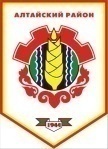 Российская ФедерацияРеспублика ХакасияСовет депутатов Аршановского сельсоветаАлтайского района Республики ХакасияРЕШЕНИЕ29.03.2017г.               		      с. Аршаново	                                  № 108Об отчёте Главы Аршановского сельсовета о результатах деятельности администрации Аршановского сельсовета за 2016 год       Заслушав отчет главы Аршановского сельсовета Танбаева Н.А. о результатах деятельности администрации Аршановского сельсовета за 2016 год, в соответствии со статьей 29 Устава  муниципального образования Аршановский сельсовет Совет депутатов Аршановского сельсовета Алтайского района Республики ХакасияРЕШИЛ:1.Отчёт Главы Аршановского сельсовета о результатах деятельности администрации Аршановского сельсовета за 2016год принять к сведению.2.Отметить положительную работу администрации Аршановского сельсовета в работе по увеличению доходной части бюджета.3.Рекомендовать администрации Аршановского сельсовета продолжить работу по эффективному использованию бюджетных средств и увеличению налоговых и неналоговых доходов.4. Настоящее Решение вступает в силу со дня его принятия.Глава Аршановского сельсовета                                                         Н.А. ТанбаевАлтайского района Республики Хакасия